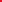 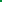 Datenschutz im Betriebspraktikum für Schülerinnen und Schüler Verpflichtung zur Verschwiegenheit(gem. Verordnung für Berufliche Orientierung in Schulen – VOBO -)Die Schülerin/der Schüler ______________________________________________    ___________________ ,                                          Name, Vorname                                                          Klassevom ___________________________ bis ___________________________ im Betriebspraktikum bei_______________________________________________________________________Name des Unternehmens_______________________________________________________________________ ,Straße, PLZ, Ortverpflichtet sich hiermit, über alle personenbezogenen Daten und firmenspezifische technische Konzepte, Prozesse und Patente, die ihr oder ihm im Rahmen des Praktikums bekannt werden, während des Praktikums wie auch danach Verschwiegenheit zu bewahren.Diese Verpflichtungserklärung wird dem Praktikumsbetrieb bei Antritt des Praktikums übergeben. Sie ist in Verbindung mit der Verpflichtung des Betriebes zu sehen, bei Kenntnisnahme von personenbezogenen Daten durch Schülerinnen und Schüler das geltende Datenschutzrecht anzuwenden und sie auf besondere bereichsspezifische Datenschutzregeln und Verschwiegenheitsverpflichtungen hinzuweisen. _______________________________________                ______________________________________________Ort, Datum                                                                      Unterschrift der Schülerin/des Schülers________________________________________   ________________________________________________________Ort, Datum                                                         Name und Unterschrift der/des gesetzl. Vertreterin/VertretersHans-Viessmann-Schule, Marburger Straße 23, 35066 Frankenberg/EderHans-Viessmann-Schule, Marburger Straße 23, 35066 Frankenberg/EderxFrankenberg/EderMarburger Straße 23 * 35066 Frankenberg/EderTel.: 06451 / 230220 * Fax: 06451 / 2302222frankenberg@viessmann-schule.de Sekretariat: Sandra Hoven, Saskia Van RaemdonckVerwaltung: Martin MerhofSchulleiter/Geschäftsführer: Klaus LötzerichStellv. Schulleiter/Geschäftsführer: Matthias BankAbteilungsleiter/innen: Kurt Naumann (Metalltechnik) Beate Clement-Klütsch (Elektro-, Informations-, Kfz-Technik, Mechatronik)Ulla Zurwehme (Wirtschaft und Verwaltung Frankenberg) Frank Lienhop(Umwelttechnik, Bautechnik, Holztechnik,  Bildungsgänge zur Berufsvorbereitung) Sabine Pistorius(Wirtschaft und Verwaltung Bad Wildungen, 
Gastronomie und Hauswirtschaft) Tatjana Anjelski(Gesundheit und Pflege) Koordinatoren für Fachpraxis: Karl-Friedrich PeilFrank PfetzingAn alle Schülerinnen und Schülerim PraktikumAn alle Schülerinnen und Schülerim PraktikumFrankenberg/EderMarburger Straße 23 * 35066 Frankenberg/EderTel.: 06451 / 230220 * Fax: 06451 / 2302222frankenberg@viessmann-schule.de Sekretariat: Sandra Hoven, Saskia Van RaemdonckVerwaltung: Martin MerhofSchulleiter/Geschäftsführer: Klaus LötzerichStellv. Schulleiter/Geschäftsführer: Matthias BankAbteilungsleiter/innen: Kurt Naumann (Metalltechnik) Beate Clement-Klütsch (Elektro-, Informations-, Kfz-Technik, Mechatronik)Ulla Zurwehme (Wirtschaft und Verwaltung Frankenberg) Frank Lienhop(Umwelttechnik, Bautechnik, Holztechnik,  Bildungsgänge zur Berufsvorbereitung) Sabine Pistorius(Wirtschaft und Verwaltung Bad Wildungen, 
Gastronomie und Hauswirtschaft) Tatjana Anjelski(Gesundheit und Pflege) Koordinatoren für Fachpraxis: Karl-Friedrich PeilFrank PfetzingAn alle Schülerinnen und Schülerim PraktikumAn alle Schülerinnen und Schülerim PraktikumBad WildungenStresemannstraße 12 * 34537 Bad WildungenTel.: 05621 / 2639 * Fax: 05621 / 74293bad-wildungen@viessmann-schule.de Sekretariat: Manuela Budde www.viessmann-schule.deSchulleiter/Geschäftsführer: Klaus LötzerichStellv. Schulleiter/Geschäftsführer: Matthias BankAbteilungsleiter/innen: Kurt Naumann (Metalltechnik) Beate Clement-Klütsch (Elektro-, Informations-, Kfz-Technik, Mechatronik)Ulla Zurwehme (Wirtschaft und Verwaltung Frankenberg) Frank Lienhop(Umwelttechnik, Bautechnik, Holztechnik,  Bildungsgänge zur Berufsvorbereitung) Sabine Pistorius(Wirtschaft und Verwaltung Bad Wildungen, 
Gastronomie und Hauswirtschaft) Tatjana Anjelski(Gesundheit und Pflege) Koordinatoren für Fachpraxis: Karl-Friedrich PeilFrank PfetzingAn alle Schülerinnen und Schülerim PraktikumAn alle Schülerinnen und Schülerim PraktikumBad WildungenStresemannstraße 12 * 34537 Bad WildungenTel.: 05621 / 2639 * Fax: 05621 / 74293bad-wildungen@viessmann-schule.de Sekretariat: Manuela Budde www.viessmann-schule.deSchulleiter/Geschäftsführer: Klaus LötzerichStellv. Schulleiter/Geschäftsführer: Matthias BankAbteilungsleiter/innen: Kurt Naumann (Metalltechnik) Beate Clement-Klütsch (Elektro-, Informations-, Kfz-Technik, Mechatronik)Ulla Zurwehme (Wirtschaft und Verwaltung Frankenberg) Frank Lienhop(Umwelttechnik, Bautechnik, Holztechnik,  Bildungsgänge zur Berufsvorbereitung) Sabine Pistorius(Wirtschaft und Verwaltung Bad Wildungen, 
Gastronomie und Hauswirtschaft) Tatjana Anjelski(Gesundheit und Pflege) Koordinatoren für Fachpraxis: Karl-Friedrich PeilFrank PfetzingFrankenberg,Schulleiter/Geschäftsführer: Klaus LötzerichStellv. Schulleiter/Geschäftsführer: Matthias BankAbteilungsleiter/innen: Kurt Naumann (Metalltechnik) Beate Clement-Klütsch (Elektro-, Informations-, Kfz-Technik, Mechatronik)Ulla Zurwehme (Wirtschaft und Verwaltung Frankenberg) Frank Lienhop(Umwelttechnik, Bautechnik, Holztechnik,  Bildungsgänge zur Berufsvorbereitung) Sabine Pistorius(Wirtschaft und Verwaltung Bad Wildungen, 
Gastronomie und Hauswirtschaft) Tatjana Anjelski(Gesundheit und Pflege) Koordinatoren für Fachpraxis: Karl-Friedrich PeilFrank PfetzingFrankenberg,Schulleiter/Geschäftsführer: Klaus LötzerichStellv. Schulleiter/Geschäftsführer: Matthias BankAbteilungsleiter/innen: Kurt Naumann (Metalltechnik) Beate Clement-Klütsch (Elektro-, Informations-, Kfz-Technik, Mechatronik)Ulla Zurwehme (Wirtschaft und Verwaltung Frankenberg) Frank Lienhop(Umwelttechnik, Bautechnik, Holztechnik,  Bildungsgänge zur Berufsvorbereitung) Sabine Pistorius(Wirtschaft und Verwaltung Bad Wildungen, 
Gastronomie und Hauswirtschaft) Tatjana Anjelski(Gesundheit und Pflege) Koordinatoren für Fachpraxis: Karl-Friedrich PeilFrank PfetzingSchulleiter/Geschäftsführer: Klaus LötzerichStellv. Schulleiter/Geschäftsführer: Matthias BankAbteilungsleiter/innen: Kurt Naumann (Metalltechnik) Beate Clement-Klütsch (Elektro-, Informations-, Kfz-Technik, Mechatronik)Ulla Zurwehme (Wirtschaft und Verwaltung Frankenberg) Frank Lienhop(Umwelttechnik, Bautechnik, Holztechnik,  Bildungsgänge zur Berufsvorbereitung) Sabine Pistorius(Wirtschaft und Verwaltung Bad Wildungen, 
Gastronomie und Hauswirtschaft) Tatjana Anjelski(Gesundheit und Pflege) Koordinatoren für Fachpraxis: Karl-Friedrich PeilFrank Pfetzing